Тема: «Летящий журавлик счастья».задачи: познакомить детей с историей происхождения международного символа оригами- японского журавлика. Вызвать интерес к изготовлению бумажного журавлика. Заинтересовать детей в коллективной работе. Развивать логическое мышление ,мелкую моторику кисти рук.Приготовила: учитель начальных классов Сивирчукова И.М.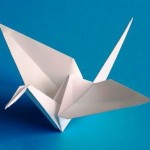 Ученик 1:Международный символ оригами – японский бумажный журавлик. Любой опытный оригамист знает его схему наизусть, и может без труда сложить эту фигуру по памяти.Ученик 2:Журавль – символ счастья и удачи в Японии. Эту фигурку складывали еще в древности. В нескольких древних источниках есть описание изготовления бумажной фигурки журавлика (Цуру). Подаренный бумажный журавлик был священным и приносил одариваемому счастье и долголетие. В 1797 году в Китае появилась книга под названием "Сембацуру ориката" – складывание тысячи журавлей. В книге описывались различные способы изготовления журавликов из бумажного квадрата и композиций с ними.Ученик 3:С бумажным журавликом связана также одна печальная история-легенда, придавшая ему дополнительное значение, и превратившая его в священную птицу мира.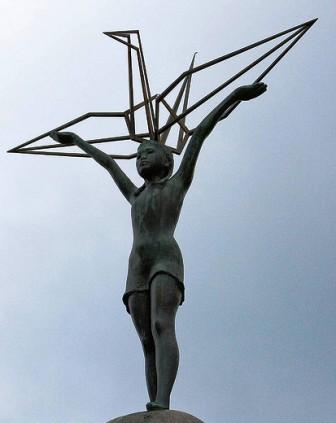 Ученик 4:Во время второй мировой войны в Хиросиме жила маленькая девочка по имени Садако Сасаки. Она родилась в 1943 году и была совсем малышкой, когда при бомбежке Хиросимы погибли ее отец и мать. Сама Садако выжила, но заболела лучевой болезнью. Девочка боролась с болезнью как могла, но ей становилось все хуже с каждым годом. Лежа в госпитале, Садако складывала бумажных журавликов. Она верила, что если сложит тысячу журавликов, ее желание сбудется. Работать над журавликами становилось все тяжелее, и, поняв, что ей никогда не выздороветь, Садако стала мечтать о мире для всех людей Земли, чтобы не было больше войн и не гибли невинные. Но она не успела сделать тысячу журавликов. Сделав 644 журавлика, Садако умерла от болезни в госпитале 25 октября 1955 года. Узнав об этом, дети со всех стран стали присылать в Хиросиму сделанныe ими оригами – бумажных журавликов в надежде, что мечта Садако осуществится. В Японии воздвигли памятник Садако, и до сих пор в музей мира в Хиросиму дети присылают бумажных журавликов как символ мира и памяти.Ученик 5 :Самая главная и известная легенда об этом японском искусстве напрямую связана с самой значимой и важной фигуркой оригами — бумажным журавликом. В странах Востока журавль считается символом любви, веры и надежды. Люди издревле веруют, что если сделать тысячу таких фигурок, а потом раздарить их все близким и знакомым, то исполнится самое-самое заветное желание.Ученик 6 :Сама легенда звучит примерно так. Когда-то давно на земле жил очень бедный мастер, который всю свою жизнь посвятил оригами и был удивительно добр ко всем и ко всему, что его окружало. Он целыми днями складывал из листов бумаги различные фигурки, а потом раздавал детям. Но однажды он встретил на дороге странствующего монаха и подарил ему фигурку журавлика. Монах был растроган. Потом он сказал: «Складывай свои фигурки дальше. Главное — твоя вера в их важность. Даже если вокруг война, оставайся верен своему искусству, и оно отблагодарит тебя, сделав тебя богатым и известным».Ученик 7 :Вскоре и правда как по пророчеству монаха началась война. Молодые ушли сражаться, но конца этому ужасу и видно не было. Только бедный мастер упрямо продолжал изводить бумагу на свои фигурки. Разозлившись, люди решили сжечь его мастерскую. Но когда они оказались в ней, они были поражены разнообразием и великолепием фигурок. Тогда мастер подарил каждому фигурку по душе и по вкусу. На глазах у гостей мастер свернул из листа журавлика, который тут же захлопал крыльями и улетел — он был вестником  .Ученик 8:По другой легенде фигурки оригами хранят в себе часть души человека, который ее сделал. Считается, что складывая фигурки, мастер вкладывает в них частичку себя. Рассказывают, что однажды одного богатого человека отблагодарили, подарив ему большой оригамный шар. Но он не нашел ему применения у себя дома и подарил своей старой матери, которая жила отдельно. Однажды ее сын заболел, но злая невестка не пустила старую мать даже на порог. Потом он умер. Когда к матери пришли сообщить это скорбное известие, она уже все знала, потому что в минуту смерти ее сына, шар, подаренный им, упал и рассыпался на части. Ученик 9:Создавать оригами стоит только в хорошем расположении духа. Японцы верят, что все изделия, сделанные в плохом настроении, надо сжигать. Никогда не стоит такие фигурки дарить друзьям, чтобы на них не напала никакая хворь. А если дар мастера в какой-то момент будет испорчен, разорван или выброшен, то уже заболеет сам мастер. Именно по этой причине оригамисты просят хранить свой подарок, как талисман и редко дарят свои изделия незнакомцам. Ученик 10:В то же время люди верят в успех и удачу, которые принося талисманы оригами. Поэтому часто они используются как символы. Например, всем известный значок автомобильной фирмы Митцубиши есть не что иное, как фигурка оригами. Стоит только поверить в хорошую силу фигурки, как она тут же становится чуть ли не магическим талисманом на удачу. Об этом повествует еще одна очень интересная легенда.Ученик 11:Одна богатая девушка никак не хотела принимать ухаживания бедного юноши. А он каждый день клал на ее подоконник букет цветов Но потом наступила зима. Живых цветов больше было не найти. Тогда он начал делать их из бумаги, вкладывая в них всю свою любовь. Обычно цветы с подоконника выбрасывала горничная, но однажды позабыла это сделать. И девушка все-таки взяла в руки прекрасный бумажный нарцисс, который источал настоящий, живой аромат. Девушка положила цветок в шкатулку и на следующий день обнаружила, что все-таки запах действительно исходит от бумажного цветка. Тогда она была растрогана, поняла насколько сильна любовь бедного юноши и приняла его ухаживания. Ученик 12:Фигурки оригами действительно обладают особой энергией. Один парапсихолог решил замерить биоэнергетику оригами изделий. Он был поражен, когда установил, что в помещениях, где в качестве украшений используются оригами, положительная энергетика во много раз превышает энергетику в обычных комнатах. Поэтому фигурки оригами даже пытаются применять для врачевания. Схема оригами “Журавлик”Раздел: Схемы оригами 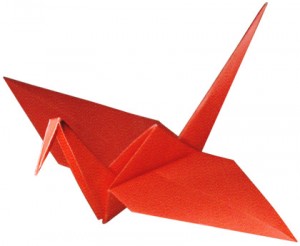 Пожалуй, “Журавлик” – это самая, что ни на есть классическая форма оригами. С помощью приведенной схемы вы легко сможете сложить эту красивую птицу.
Схема оригами “Журавлик”: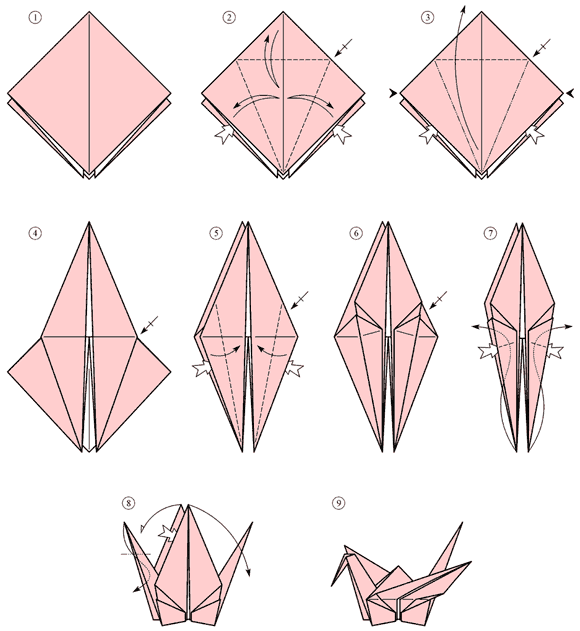 Порядок действий:
1. Журавлика начинаем складывать с базовой формы Квадрат
2. Раздвигаем слои бумаги по бокам и делаем три сгиба: загибаем и разгибаем правый и левый края, после чего загибаем и разгибаем верхушку фигуры. Переворачиваем, повторяем то же самое с другой стороной;
3. Аккуратно поднимаем верхний слой ромба и загибаем его кверху. Проделываем это, нажимая по бокам.
4. Переворачиваем фигуру, повторяем то же самое с другой стороной;
5. Раздвигаем по бокам слои бумаги и загибаем бока лицевого слоя фигуры к центру;
6. Переворачиваем фигуру другой стороной и проделываем то же самое, что и в прошлом пункте;
7. Теперь раздвигаем слои бумаги по бокам фигуры и заворачиваем кверху острые нижние концы. Нажимаем по бокам, выравниваем фигуру и отгибаем в стороны как вы уже догадались, нос и хвост журавлика;
8. Загибаем журавлю нос, расправляем крылья и работа готова.( Все выполняют работу )Учитель:  А сейчас  давайте прикрепим своих журавликов  на плакат. Пусть каждый журавлик принесёт счастье, радость, любовь  взаимопонимание  всем людям на нашей планете.( Все присутствующие  прикрепляют свои работы на общий плакат)Посмотрите какая красивая работа получилась,  ведь каждый из нас делал журавлика с любовью.А теперь я хочу предложить сделать  ещё одного журавлика для себя или для своего близкого человека  на память. Ведь теперь мы знаем что обозначает  символ оригами японский журавлик.( Выполняется работа самостоятельно)Всем спасибо.  На этом наше занятие закончено. Я думаю, что глядя на журавлика, вы будите вспоминать  наше занятие и будите стремиться делать окружающим только добро.